День труда выдался теплым. После завтрака занимались   прополкой   и уборкой травы.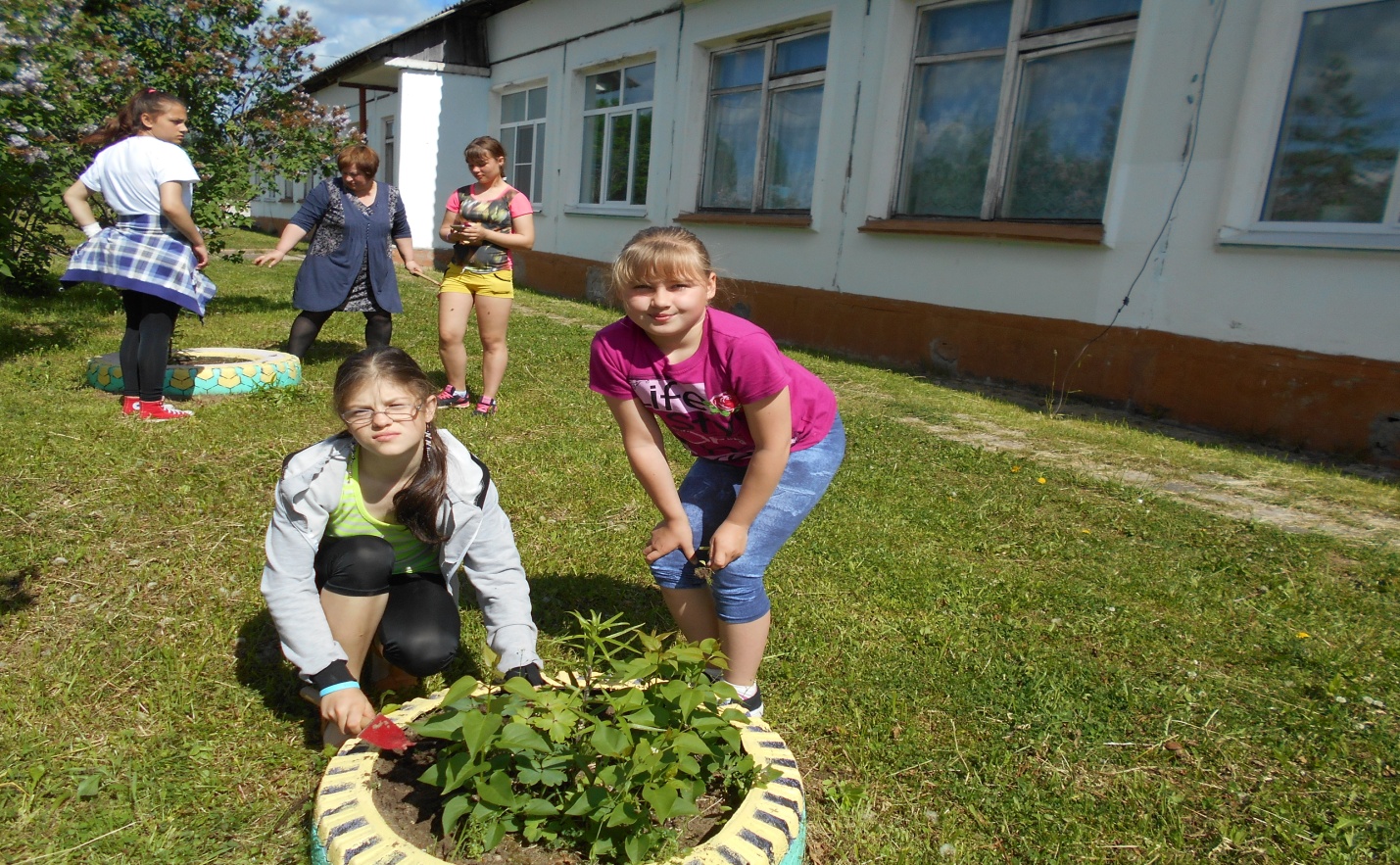 Младшие  «колокольчики»  занимаются «заготовкой сена»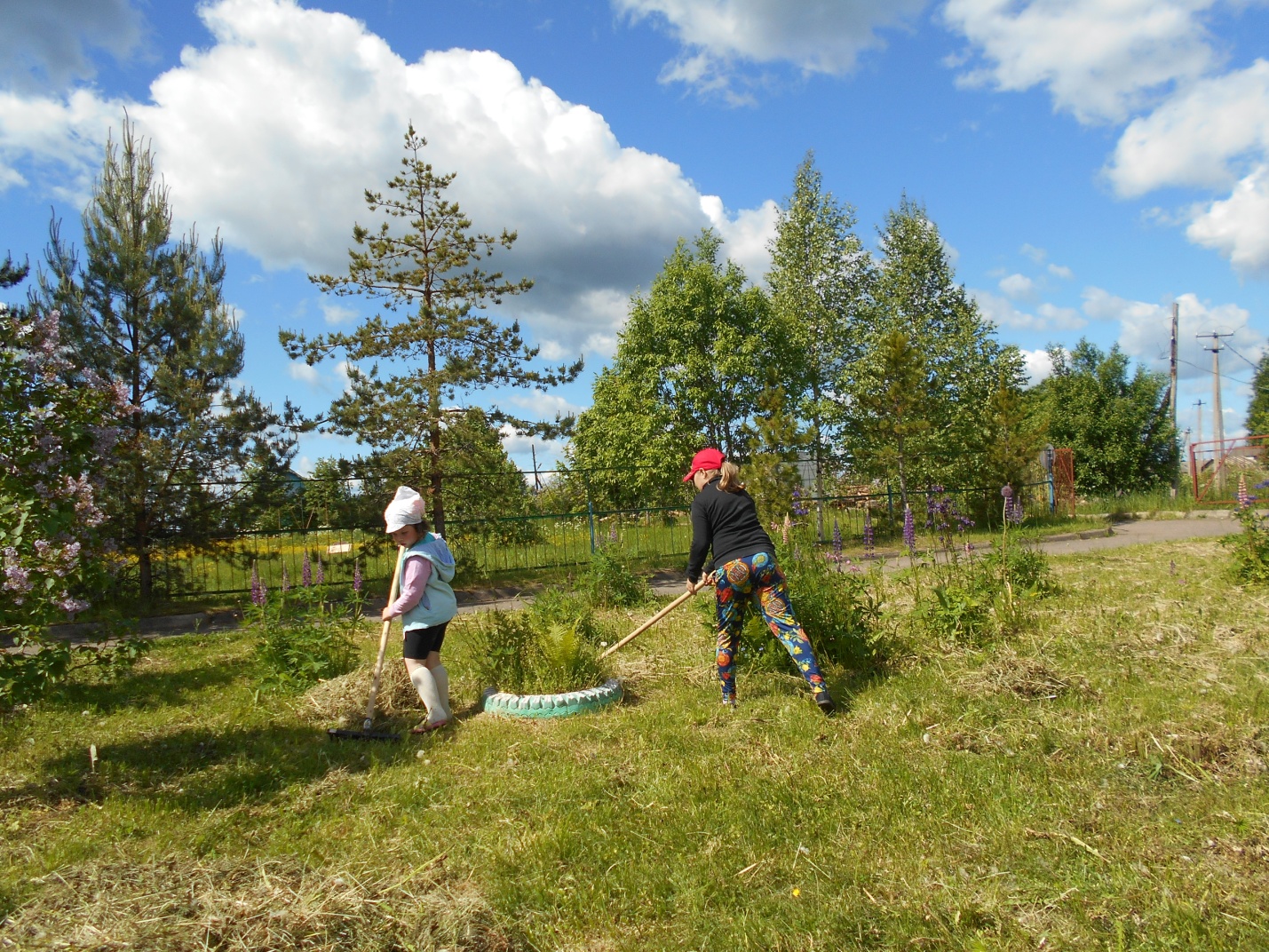 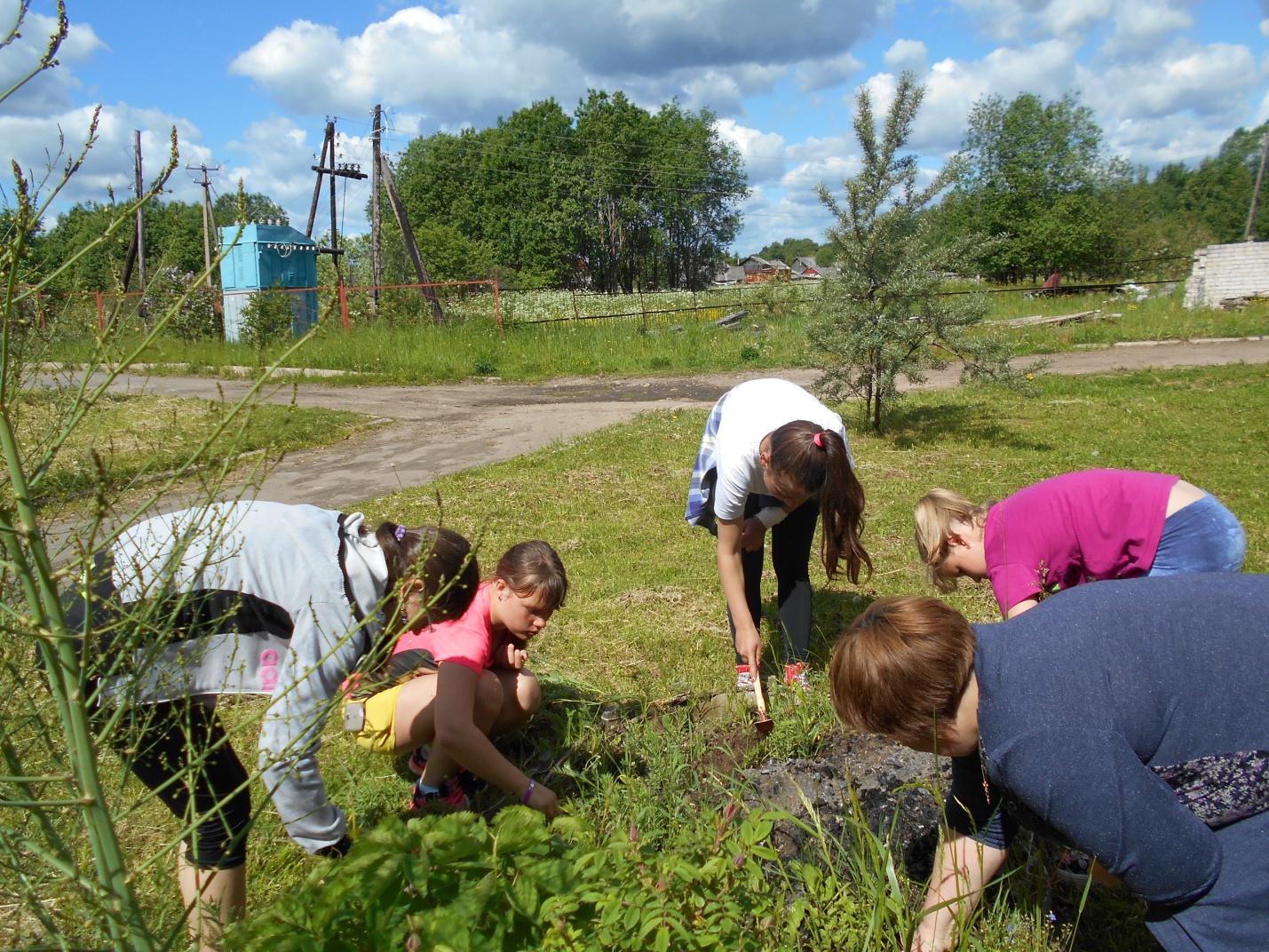 Старшие «колокольчики»  занимаются прополкой